50η ΠΡΟΣΚΛΗΣΗ ΣΥΓΚΛΗΣΗΣ ΟΙΚΟΝΟΜΙΚΗΣ ΕΠΙΤΡΟΠΗΣΚαλείστε να προσέλθετε σε τακτική δημόσια συνεδρίαση της Οικονομικής Επιτροπής, σύμφωνα με το άρθρο 10 της από 11/3/2020 Πράξης Νομοθετικού Περιεχομένου  (μέτρα αποφυγής της διάδοσης του Κορωναϊού Covid 19) και την υπ’ αριθμ. 55/ΔΙΔΑΔ/Φ.69/175/ΟΙΚ.15910/9-8-2021 εγκύκλιο του Υπουργείου Εσωτερικών, που θα διεξαχθεί στο Δημοτικό Κατάστημα την 14η του μηνός Σεπτεμβρίου έτους 2021, ημέρα Τρίτη και ώρα 13:00 για την συζήτηση και λήψη αποφάσεων στα παρακάτω θέματα της ημερήσιας διάταξης, σύμφωνα με τις σχετικές διατάξεις του άρθρου 75 Ν.3852/10, όπως αντικαταστάθηκε από το άρθρο 77 του Ν.4555/18 και ισχύει :1. Έγκριση Πρακτικών 1 και 2  της Επιτροπής διενέργειας διαγωνισμού και ανάδειξη προσωρινών αναδόχων για την «ΠΡΟΜΗΘΕΙΑ ΥΛΙΚΩΝ ΚΑΘΑΡΙΟΤΗΤΑΣ ΓΙΑ ΤΙΣ ΑΝΑΓΚΕΣ ΤΟΥ ΔΗΜΟΥ ΤΡΙΚΚΑΙΩΝ ΚΑΙ ΤΩΝ ΝΟΜΙΚΩΝ ΤΟΥ ΠΡΟΣΩΠΩΝ ΕΤΟΥΣ 2021»2. Έγκριση του  πρακτικού της Επιτροπής Καταλληλότητας   για την επιλογή ακινήτου προς μίσθωση, για την μετεγκατάσταση του Ενιαίου Ειδικού Επαγγελματικού Γυμνασίου-Λυκείου (ΕΝ.Ε.Ε.ΓΥ.Λ.) του Δήμου Τρικκαίων  καθώς και  γνωμοδότηση  και έγκριση της Οικονομικής Επιτροπής της μοναδικής οικονομικής προσφοράς που κατατέθηκε για τη μίσθωση του ανωτέρω σχολείου3. Έγκριση παράτασης χρόνου απόδοσης εντάλματος προπληρωμής4. Συγκρότηση επιτροπής παραλαβής έργου5. Παροχή ειδικής εντολής και πληρεξουσιότητας για τη συζήτηση της έφεσης του Θεοδώρου Δημητρίου κατά του Υπουργείου Περιβάλλοντος και Ενέργειας, Υπουργείο Εσωτερικών, Δήμο Τρικκαίων και της αποφάσεως 21/2018 Διοικητικού Εφετείου ΛάρισαςΠίνακας Αποδεκτών	ΚΟΙΝΟΠΟΙΗΣΗ	ΤΑΚΤΙΚΑ ΜΕΛΗ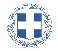 ΕΛΛΗΝΙΚΗ ΔΗΜΟΚΡΑΤΙΑ
ΝΟΜΟΣ ΤΡΙΚΑΛΩΝΔΗΜΟΣ ΤΡΙΚΚΑΙΩΝΔ/ΝΣΗ ΔΙΟΙΚΗΤΙΚΩΝ ΥΠΗΡΕΣΙΩΝΤΜΗΜΑ ΔΙΟΙΚΗΤΙΚΗΣ ΥΠΟΣΤΗΡΙΞΗΣΓραμματεία Οικονομικής ΕπιτροπήςΤρίκαλα, 10 Σεπτεμβρίου 2021
Αριθ. Πρωτ. : 34143ΠΡΟΣ :  1.Τα μέλη της ΟικονομικήςΕπιτροπής (Πίνακας Αποδεκτών)(σε περίπτωση κωλύματος παρακαλείσθε να ενημερώσετε τον αναπληρωτή σας).Ο Πρόεδρος της Οικονομικής ΕπιτροπήςΔημήτριος ΒασταρούχαςΑντιδήμαρχος Βότσιου – Μακρή Παρασκευή Λεβέντη – Καρά Ευθυμία Οικονόμου Ιωάννης Κωτούλας Ιωάννης Παζαϊτης Δημήτριος Αλέστα Σοφία Παππάς ΑπόστολοςΚαϊκης ΓεώργιοςΔήμαρχος & μέλη Εκτελεστικής ΕπιτροπήςΓενικός Γραμματέας  Δ.ΤρικκαίωνΑναπληρωματικά μέλη Ο.Ε. 